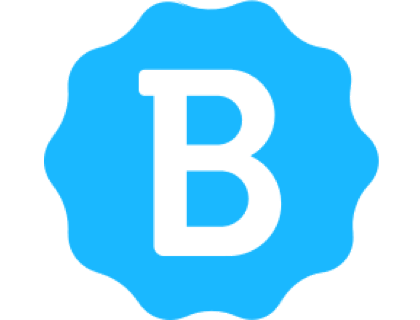 Code of Ethics and Professional ConductBe patient and courteous.Be inclusive. We welcome and support people of all backgrounds and identities. Thisincludes, but is not limited to members of any sexual orientation, gender identity andexpression, race, ethnicity, culture, national origin, social and economic class, educationallevel, color, immigration status, sex, age, size, family status, political belief, religion, andmental and physical ability.Be considerate. We all depend on each other to produce the best work we can as a company.Your decisions will affect clients and colleagues, and you should take those consequencesinto account when making decisions.Be respectful. We won't all agree all the time, but disagreement is no excuse for disrespectfulbehavior. We will all experience frustration from time to time, but we cannot allow thatfrustration become personal attacks. An environment where people feel uncomfortable orthreatened is not a productive or creative one.Choose your words carefully. Always conduct yourself professionally. Be kind to others. Donot insult or put down others. Harassment and exclusionary behavior aren't acceptable. Thisincludes, but is not limited to: - Threats of violence. - Discriminatory jokes and language. - Sharing sexually explicit or violent material via electronic devices or other means. - Personal insults, especially those using racist or sexist terms. - Unwelcome sexual attention. - Advocating for, or encouraging, any of the above behavior.Repeated harassment of others. In general, if someone asks you to stop something, then stop.When we disagree, try to understand why. Differences of opinion and disagreements aremostly unavoidable. What is important is that we resolve disagreements and differing viewsconstructively.Our differences can be our strengths. We can find strength in diversity. Different peoplehave different perspectives on issues, and that can be valuable for solving problems orgenerating new ideas. Being unable to understand why someone holds a viewpoint doesn’tmean that they’re wrong. Don’t forget that we all make mistakes, and blaming eachother doesn’t get us anywhere.Instead, focus on resolving issues and learning from mistakes.